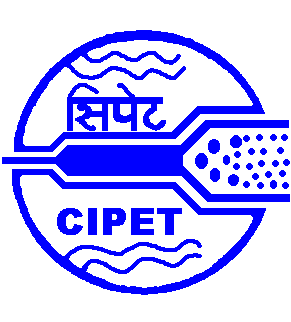 Application Form For VICE Principal/DEAN 1.          Full Name (including Surname)	 	________________________________________________	(in block letters)			2.	Father's Name(including Surname)	________________________________________________  3.	Mother’s Name(including Surname)	________________________________________________  4.         Date / Place of Birth/Blood Group	________________________________________________		                                                                                        5.        Community i.e. SC/ST/OBC/GEN.	________________________________________________6.       Whether Physically Challenged:	(i) Yes / No.				________________________________________________	(ii) If Yes whether OH/HH/VH		(Orthopedically/Hearing/Visually)        _________________________________________________7.	Sex				             Male / Female (Strike off whatever is not relevant)8.	Marital Status			             Married / Unmarried / Divorced / Widow/er (Strike off                                               whichever is not relevant)9.	(a) Nationality				_______________________________________________             (b) Mother Tongue                                   _______________________________________________ 10.	        (a)Postal Address for correspondence	_______________________________________________	(any change of address should be	_______________________________________________	Communicated at once to the Institute) 	_______________________________________________						Pin Code _______________________________________						Telephone Nos.  (Office)  __________________________________(Res.)     __________________________________(Mob.)   __________________________________						Fax No. ________________________________________						Telegraphic Address ______________________________						Email:   _________________________________________      (b) Permanent Address			_______________________________________________	(Mention Tehsil, District and State	_______________________________________________	you belong to)				_______________________________________________11.   	Have you ever been discharged/dismissed  or declared unfit in any organization     If yes, give details in a separate sheet.12.    	 Have you ever –faced any Vigilance Enquiry or enquiry by anti-corruption bureau/Central Bureau of Investigation or any other Investigative Organization:         Yes  /  NoIf Yes:   Please indicate in brief, the details of the Vigilance Enquiry and outcome thereof (If exonerated, a copy of the order passed by the competent authority may be furnished)____________________________________________________________________________________________________________________________________________________________________________________________________________________________________________________________________________________________________________________________________________________________________________________________________________________________________________________________________________________________________________________________________13.     	Academic Qualifications:   (1)    Please attach  Xerox copies of certificates & mark sheets                                                                    including Date of Birth.   Give particulars in a chronological order starting with High School               Certificate to M.Tech. / Ph.D14. 	Professional /Teaching / Research  Employment details: (Give particulars in descending chronological order starting   with the present post).NB:   If  Self Employed please indicate average monthly income.15. Title of your M.Tech. / Ph.D. Thesis with name and complete address of Guide.  ( Enclose abstract of thesis )16. 	Area of specialization (to be filled in on the basis of Academic Qualification and experience relevant to the post applied): 17.        Research Experience (if any) please furnish details on : - Sponsored Research Projects – Completed / In progress.Sponsored Consultancy Projects – Completed /In progress. No. of M.Tech. thesis supervised / co-supervised  No. of Ph.D. thesis supervised / co-supervised  No. of books published No. of research paper / review paper publications. [Enclose list of publications in Journals with impact factor (mention co-authors(s), Title, Journals, Months & Year, Page Nos.)]No. of research papers presented in International Conferences {(Enclose list of papers presented in Conferences (mention co-authors(s), Title, Conference, Month & Year, Page Nos.)}Feasibility project prepared (details including agency for which prepared). Patents/Technology transfer if any:18.  Teaching Experience : please furnish details on: - Teaching at University level:Total No. of yearsAttach list of courses taught at under graduate / post graduate level. Short-term Courses (Conducted/Attached) (attach list)Any other teaching - No of years:Specialized courses/laboratories developedInnovations in teaching:laboratory  developedSyllabus developed.19. 	 Industrial  Experience  or Expertise  relevant to job  applied for, please give a brief account of duties performed / being performed by you._____________________________________________________________________________________________________________________________________________________________________________________________________________________________________________________________________________________________________________________________________________________________________________________________________________________20. 	Current Membership of Professional Bodies and Awards / Prize won / Scholarships received  (if any) 	a)  National Level				International Level 	1. ________________________                         ____________________________	2. ________________________                         ____________________________	b)  National Awards 				International Awards                      (Indicate Year)	1. ________________________                         ____________________________	2. ________________________                         ____________________________21.       Specialized area you would like to strengthen on joining  CIPET. (Annexure – I) (A brief write up may be given). Why you should be considered for the positions applied.  (Annexure – II)  (A brief write up may be given).22. Knowledge of foreign languages:(1)(2)(3)23. Overseas assignment / training: 24. Period required for joining the post______________25.  Any other information you may like to furnish to CIPET:N. B. :   (Use separate sheets wherever necessary while filling application form above) 26. Copies of documents enclosed:(i)	(ii)	(iii)(iv)(v)(vi)DeclarationI  Declare that the Entries made in the Columns of this proforma  are correct and true to the best of my knowledge and nothing has been either concealed or misrepresented by me. Place :								 	                  Signature Date  :The completed application along with all enclosures should be submitted to:				Head Administration (Academics)				CIPET Head Office,                                                      4th Floor, Students Activity Block				Thru-Vi-Ka Industrial Estate,				Guindy, 				Chennai – 600 032.Choice of Posting:AhmedabadChoice of Posting:ChennaiKochiLucknowRaipurSl. No.(1)Degree/ Certificate(2)Subject/ Specialization        (3)Division/ Grade(4) % of Marks(5)Year(6)University/Board(7)Sl.NoEmployerPost heldPost heldPay ScaleBasic PayPeriod of  Employment        (Month/Year)Period of  Employment        (Month/Year)Sl.NoEmployerBasic PayFromTo                Degree      Title of  ThesisGuide name and address            University M.Tech.Ph.D.Main FieldSpecializationSuper-Specialization